Transgender Experiences of Occupation and the Environment: A Scoping Review Eden Dowersa*, Carolynne Whiteb, Jonathan Kingsleyc and Rebecca Swensona School of Health Science, Swinburne University of Technology, Melbourne, Australia; b School of Health Science, Swinburne University of Technology, Melbourne, Australia, OCRID 0000-0002-9012-4634; c School of Health Sciences, Swinburne University of Technology, Melbourne, Australia, OCRID 0000-002-8528-7164; d Department of Allied Health Sciences, London South Bank University, OCRID 0000-0002-2369-2703*Corresponding author: Eden Dowers edowers@swin.edu.au  @EdenDowers 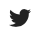 Declaration: This research received no specific grant from any funding agency in the public, commercial, or not-for-profit sectors. Author note: Invaluable research assistance was provided by Annette Steere, Library Liaison Officer, Swinburne University of Technology. AbstractBackground: 'Cisnormativity' refers to the Western cultural belief that gender (man/woman) mirrors sex (male/female). This review considers the occupational experiences of people whose gender identity differs from what is expected based on their sex at birth, gender identities operationalised as ‘transgender’. Method: A scoping review was conducted to examine the subjective experiences of occupation for transgender people and the enabling and/or restrictive features of the environment. Forty-one studies were reviewed, using inductive and deductive thematic analysis methods. Results: Three major themes relating to occupational experiences were identified: a) doing difference: gender expression and transition, b) recognisably different: microagressions and transphobia, and c) responding to difference: adaptation and identify affirmation. Environmental barriers were reported at a higher frequency than enabling features and pertained to social, physical, cultural and institutional factors. Conclusions: While occupation enables expression of transgender identities, cisnormative ideology shapes participatory norms in Euro-Western contexts. Occupational opportunities are unequal for transgender people, with the policing of binary gender restricting opportunities for inclusion and participation. This review functions as a critical starting point for broader conceptual thinking on occupation, resistance and identity-management for people who are transgender.   	Keywords: Transgender, cisnormativity, transphobia, occupation, environment.Transgender Experiences of Occupation and the Environment: A Scoping Review	A foundational belief of occupational science is that well-being is achieved and sustained through occupation (Stewart, Fischer, Hirji & Davis, 2015). Human occupation contributes to life satisfaction following disease or illness (Boyce & Fleming-Castaldy, 2012; Ekelman et al., 2017), with disengagement from meaningful occupation associated with increased stress, physiological changes and decline in health (Blank, Harries & Reynolds, 2014; Lokk, Arnetz & Theodell, 1993). One of the foundational ways in which occupation is proposed to relate to well-being is through enabling expression of individual and collective values, tenets of one’s identity. A basic characteristic of identity and fundamental division of society (West & Zimmerman, 1987) is the gender categories of man and woman. One’s gender category is assumed from one’s sex at birth and, in Euro-Western contexts, is the binary distinction that divides labour and dictates practices of self-care, including clothing choice and public bathroom use. Unlike sex, which is based on biological criteria, gender is expressed by a series of acts of doing (Connell, 2009). Arguably, being perceived as a ‘man’ or a ‘woman’ is not a pre-determined state but rather is expressed through one’s occupational engagement, by what one does or does not do (Beagan & Saunders, 2005).  Two analyses have considered the centrality of occupation in sustaining and reproducing differences between girls and boys, women and men (Beagan & Saunders, 2005; Goodman, Knotts & Jackson, 2009).  The first, a historic occupational account of dressing and grooming practices, considered the regulation of the body through, for example, the routine association of pink with femininity, blue with masculinity (Goodman et al., 2009). Here, normative Western judgements of dress function to perpetuate a mimetic relationship between sex and gender, whereby gender expression mirrors sex or is otherwise restricted by it (Butler, 1990). The second, a qualitative phenomenological analysis, considered the body-focused occupations of ‘cisgender’ Canadian men, that is, people assigned male at birth who identify as men (Beagan & Saunders, 2005). The regulation and disciplining of the masculine body was achieved through vigilant efforts to sustain muscle mass, reduce body fat, and conceal ‘feminine’ dietary practices (Beagan & Saunders, p.165). Reframed through an occupational lens, this literature suggests that gender is expressed and made intelligible through occupation. However, there are limits to the occupational performance of gender. In Western society, gender is governed both ideologically and institutionally. ‘Cisnormativity’ refers to the cultural belief that all people identify with their sex assigned at birth and perform the gender associated with their assigned sex throughout their lifespan (Stryker & Aizura, 2013). The pervasive nature of this ideology results in the marginalisation of non-gender conforming people within Euro-Western physical environments, information systems and administrative policies (Bauer et al., 2009; Namaste, 2000; Vermeir, Jackson & Marshall, 2018). Institutionally, gender identities that do not conform to cisnormativity are mediated and discursively constructed by medicine and psychiatry (Harwood, 2013; Stryker, 2008).  For instance, the Diagnostic and Statistical Manual of Mental Disorders (DSM-5) includes ‘Gender Dysphoria’ (GD) as a mental health diagnosis. In this framework, non-normative gender identity is associated with psychological distress and occupational impairment and consequently in need of treatment (APA, 2015). Given both the centrality of occupation to wellbeing and the need to develop more inclusive perspectives on occupation (Whiteford & Hocking, 2011), this review considers the occupational experiences of people with non-normative gender identities, specifically people who are transgender. Transgender denotes a range of gender subjectivities and presentations that fall across, between or beyond the categories of cisgender man and woman (Hines & Sanger, 2010), including individuals formerly diagnosed as transsexual and those who define as female-to-male transman (FtM), male-to-female transwoman (MtF), non-binary and genderqueer (Strauss et al., 2017). This heterogeneous categorisation includes people who engage in medical transition and those who may alter their gender expression solely through self-defined pronouns, name change and dress.	A scoping review was conducted to examine transgender participants’ subjective experiences of occupation and the environment for transgender participants. The objectives of the review were to; (a) describe the occupations central to the construction and expression of transgender identities, and (b) explore the enabling and/or restrictive features of the environment in facilitating occupation. By considering the experiences of transgender people, this review seeks to broaden occupational science’s understanding of how gender influences people’s engagement in occupation. MethodReflexive StatementThe research team comprised two white, cisgender academics (one cisgender woman, one cisgender man) with experience in qualitative research, one white cisgender doctoral student who identifies as a lesbian, and a white, queer-identified transgender honours candidate. All researchers have a social and political interest in gender issues, and are variably positioned both inside and outside the transgender community. Scoping ReviewScoping reviews enable mapping of the broad research landscape, summarising evidence and identifying research gaps. This method is not discipline specific, permitting consideration of subjective experiences beyond the limited accounts offered within occupational science literature. In contrast to other types of reviews, a scoping review does not consider the quality of studies as a basis for inclusion; rather, the objective is to sample for breadth. The scoping review was conducted between April and July 2018 applying the method of Arskey and O’Malley (2005). The scoping review proceeded according to  Arskey and O’Malley’s (2005) five-stage framework: (1) identification of the research question, (2) identification of relevant studies (3) selecting studies, (4) charting data, and (5) collating, summarising and reporting results. Identification of the research questionTwo research questions were devised to ensure the breadth and depth of topic coverage: What aspects of occupational experience have been researched? What role does the environment play in enabling or restricting occupation? Study identification and selection As the current research is concerned with subjective experiences of occupation, only qualitative studies were reviewed. Qualitative research enables inquiry into the form, function and meaning of occupation from an individual’s perspective. Following consultation with a health science librarian, qualitative articles were initially identified using the following search terms: occupation or occupations AND transgender. In a series of subsequent searches, specific occupations and their synonyms were coupled with the search phrase ‘AND transgender’. Specifically, the terms self-care, employment, education, parenting or child rearing, domestic work or house work, religion, leisure or physical activity and transport were used. Electronic search of Web of Science, Scopus, CINAHL, Pubmed, PsycNET and LGBT Life was conducted.  Combined, this search strategy yielded 175 potentially eligible articles. To ensure comprehensive identification of related papers, we conducted backward and forward searching of citations, resulting in the inclusion of an additional 27 articles. The study identification process is depicted in Figure 1, with 41 articles included in the review.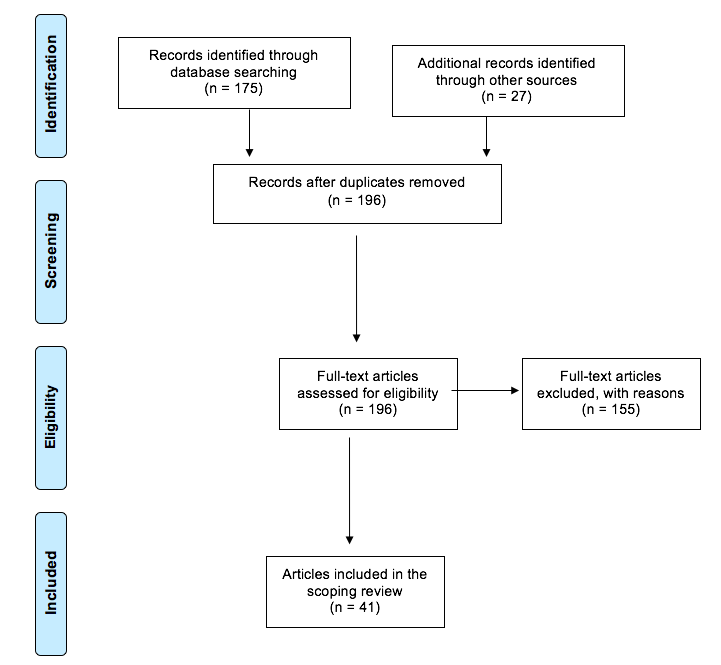 Figure 1. Adapted PRISMA flow diagram (Moher et al., 2009) depicting search strategy and outcome.Inclusion/exclusion criteria were applied as detailed in Table 1. Notably, only research conducted in English-speaking nations of the Western world were considered. This criterion acknowledges the ways in which the construction of gender varies in different social, historical, political and geographic locations (Namaste, 1996).  Additionally, only those studies that utilised interviews and/or focus-groups were included, as these methods best enable ethical collaboration with transgender participants in academic research (Vincent, 2018; Zappa, 2017). Table 1 Inclusion and Exclusion CriteriaCharting the data and reporting results Key information was extracted and tabulated using an Excel spreadsheet. The following categories of information were recorded: author(s)/year of publication, research location, sample characteristics, study design, aspects of occupational experience and features of the environment (see table 2). Following completion of this indexing task, participant responses pertaining to occupational experiences or environmental influences were extracted, verbatim, from the 41 original articles. The first and second author read all extracted text to increase familiarity. Individual responses were assigned initial codes generated from the grouped data. Lines of text were assigned initial codes based on their content and meaning. Initial codes were grouped into broad study themes using inductive and deductive analysis methods.  Features of the environment appeared to align with features of The Canadian Model of Occupational Performance and Engagement (CMOP-E; Townsend et al., 2017) which was introduced as a conceptual framework to guide further analysis. Themes were refined by the research team to ensure they effectively summarised the literature through discussion of the identified codes and their interrelationships. Table 2Summary of Articles Included in the Scoping Review ResultsReflecting a recent focus on transgender identities within media and popular culture, the majority of studies were published between 2016-2017, with only three studies meeting inclusion criteria published prior to 2009. The majority of publications were by authors from the United States, returning 27 articles. Five articles came from the United Kingdom, while the remaining articles were by authors from Canada, Ireland, Australia, Finland, Sweden and the Netherlands. A total of 374 transgender participants aged 18 years or older were involved in the studies and variably identified as male, female, MtF, FtM, non-binary and gender queer.  Experiences of individuals who had engaged in medical transition were more commonly reported than those who had not. Similarly, most participants identified with a gender binary (i.e., MtF, FtM) than those who eschewed fixed categorisation through non-binary or genderqueer identification. With exception of four studies that purposively sampled for persons of colour (Koken et al., 2009; Rood et al., 2017a, b; Wallace, 2010), the majority of participants were white.The following sections will outline themes regarding occupational experiences of people who identify as transgender and aspects of the environment. Consistent with the purpose of a scoping review, this section offers an overview of evidence and research gaps. What aspects of occupational experience have been researched?To consider how occupation relates to the construction of transgender identities, categories of occupational experience were developed inductively from the qualitative data itself. Three themes of occupational experience were developed: a) doing difference, b) being recognisably different and c) responding to difference.   Doing difference: Gender expression and transitionThe centrality of dress in the construction of transgender identities was a recurrent theme. Participants demonstrated agency in expressing their gender identity through dress, enabling presentation as more masculine or feminine (Abelson, 2016; Budge et al., 2010; Connell, 2010; Dispenza et al., 2012; Jones et al., 207; Mullen & Moane, 2013; Mizock et al., 2017; Nadal et al., 2012; Pitcher, 2017), or as a conscious strategy to destabilise a gender binary (Connell, 2010). Practices of chest binding among participants assigned female at birth were detailed (Jones et al., 2017; Mullen & Moane, 2013). Participants also described  avoiding sport-specific clothing that exacerbated a feeling of incongruence with one’s gender identity, most notably swimwear (Elling-Machartzi, 2017; Jones et al., 2017). Decisions regarding dress reflected the participant’s felt safety in each setting, including place of work (Budge et al., 2010; Connell, 2010; Mizock et al., 2017; Ozturk & Tatli, 2016) and on public transport (Lubitow et al., 2017).Participants engaged in occupations intended to suppress or accentuate aspects of gender expression, including dieting and exercise relating to weight loss (Algars et al., 2012). Exercise variably functioned to control and punish the "wrong body"(Elling-Machartzi, 2017, p. 262) and to support hormone treatment and surgical outcomes (Elling-Machartzi, 2017; Jones et al., 2017). Voice training was central to transfeminine expression for participants assigned male at birth who sought medical transition (Mullen & Moane, 2013; Pryor, 2015), as one participant commented, “[having a deeper voice] is the one thing that really does out me” (Pryor, 2015, p. 446). Reflecting the often-times cost prohibitive nature of cosmetic surgery, illicit silicone injection was an occupation of transition, intended to augment physical appearance and gender expression (Wallace, 2010).  Recognisably different: micro-aggressions and transphobiaAll studies reported instances of transphobia, defined as overt rejection, harassment and violence, and a more subtle form of discrimination known as micro-aggressions (Mizock et al., 2017). Experiences of overt and covert familial rejection including threat to life, being kicked out of home and persistent misgendering were perceived as normative (Dispenza et al., 2012; Koken et al., 2009; Levy & Lo, 2013; Mullen & Moane, 2013; Nadal et al., 2012; Von Doussa et al., 2015 ). Similarly, transphobic encounters with health-care providers who are typically presumed to be trusted and non-judgmental were detailed (Bauer et al., 2009; Hines 2007; Hoffkling et al. 2016; Samuels et al., 2018; Vermeir et al., 2018).  As one stark example of overt discrimination, participants reported having their anatomy scrutinized or mocked when accessing acute and primary health care (Samuels et al., 2018). What the narrative data on family and health-care provider experiences suggests is a rupture in traditional networks of care for people who are transgender. Discrimination and harassment was further perpetuated by employers and work colleagues (Brown et al., 2012; Budge et al., 2010; Mizock et al., 2017; Ozturk & Tatli, 2016; Pitcher, 2017; Pryor, 2015), peers in tertiary learning settings (Johnston, 2016; Pryor, 2015) and religious community members (Levy & Lo, 2013; Wolff et al., 2017). At the extreme, transgender participants experienced verbal and physical assault when using public transport (Lubitow et al., 2017). Together, these examples attest to how the persistent and oftentimes violent policing of binary gender impacts everyday occupational experiences for people who are transgender. Responding to difference: adaptation and identity affirmationThreat of violence and discrimination meant that participants engaged in new actions and occupations to protect themselves; participants reported vigilant surveillance when in public spaces (Jones et al., 2017; Lubitow et al., 2017) and the carrying of mace (Pryor, 2015).  Participants avoided physical settings where transphobia was perceived as most likely, including acute health care settings (Hoffkling et al. 2016; Samuels et al. 2018), public changing facilities (Jones et al. 2017; Woodford et al 2017) and certain public transit routes (Lubitow et al., 2017). Participants ceased engaging in occupations, such as swimming, team sports (Elling- Machartzki, 2017; Jones et al., 2017; Mullen & Moane, 2013; Semerjian & Cohen, 2006) and participating in formal religious ceremony (Levy & Low, 2012; Wolff et al., 2017), despite previous demonstrated interest.In instances where participants’ physical appearance was perceived as cisgender, an adaptive strategy was to not disclose one’s transgender identity, a strategy used to promote personal safety and social acceptance (Abelson, 2016; Lykens, LeBlank & Bocktin, 2018; Rood et al., 2017; Sevelius, 2009). However, as the tools for concealing one’s gender history (namely access to hormones and surgery) were inaccessible or undesirable to all, alternate strategies were required to avoid victimization, most notably for people of colour (Abelson, 2016; Lubitow et al., 2017). These adaptive strategies included the act of praying alone rather than attending formal religious ceremonies (Levy & Lo, 2012), engaging in fitness activities that could be completed in the privacy of one’s home (Elling-Machartzki, 2017; Jones et al., 2017; Johnston, 2016), or becoming self-employment (Mizock et al., 2017), reskilling to avoid transphobic work settings (Budge et al., 2010; Brown et al., 2012; Panter, 2017) and assuming an educational role with health care providers to enhance cultural sensitivity (Pietzmeier et al., 2017; Samuels et al., 2018). Discursive recasting and risk taking were additional strategies used to manage one’s gender identity. In a study of transmasculine experiences of the pap test, participants recast the test as an act of routine maintenance of a masculine connoted machine (Peitzmeier, 2017). Through discursive recasting, the test was viewed as gender congruent, thereby offsetting feelings of identity-threat and discomfort when seeking sex-based services. Pertaining to the experiences of transgender men who have sex with cisgnder men, inconsistent condom use was reported in a bid to “make it better” for non-transgender sexual partners (Sevelius, 2009, p. 406). Here, engaging in occupations that posed a risk to health were central to identity affirmation as male within delineated sex-power relationships. What role does the environment play in enabling or restricting occupation? Participant’s subjective experiences of the environment aligned with the broadly defined categories in CMOP-E, with restrictive features reported at a greater frequency than enabling features. A discussion of each sub-category ensues. Cultural environmentA culture of cisnormativity pervaded all environmental sub-categories, shaping opportunities for occupational engagement. Cisnormativity functions to produce idealised subjectivities as reflected in social attitudes, the physical design of buildings and institutional practices. This Euro-Western cultural ideology also functions to protect particular kinds of knowledge, most evident in literature on transgender parenting and pregnancy (Hoffkling et al., 2016; Von Doussa et al., 2015). As one stark example of this, pregnant transgender men reported difficulties navigating informational systems unable to account for a man needing services traditionally ascribed to female only patients (Hoffkling et al., 2016). Social environment               Transgender participants reported social experiences in which they felt different (Mullen & Moane, 2013; Pitcher, 2017), unwelcome (Levy & Low, 2013; Samuels et al., 2018; Wolff et al., 2017), fetishized (Platt & Bolland, 2017), and as having their identity conflated with paedophilia (Rood et al., 2017). Challenges in asserting one’s identity were reported in dating experiences. Here, rejection upon disclosure of one’s transgender status was common, (Platt & Bolland, 2017; Sevelius, 2009) often framed in terms of a naturalised gender binary: “oh, I can’t date you, I want to date a real woman” (Platt & Bolland, 2017, p. 169). Similarly, fetishization of transgender bodies was described, with sexual-objectification experienced as dehumanising (Nadal, Skolnik & Wong, 2012; Platt & Bolland, 2017). Pertaining to enabling features of the social environment, online networks, including closed Facebook groups, offered critical opportunity for community contact, identity affirmation and information exchange (Cannon et al., 2017; Hines, 2007; Mullen & Moane, 2013; Wolff et al., 2017). These sociocultural environments enable a means of connecting socially marginalised participants, thereby alleviating feelings of isolation (Cannon et al., 2017; Wolff et al., 2017).  Through an emphasis on shared experience, reciprocity and trust (Hines, 2007) online social networks provided a safe space for self-expression and belonging (Cannon et al., 2017). Critically, these networks enabled the dissemination of information and resources pertaining to hormone therapy, surgery and health, reflecting dissatisfaction with community methods of care perceived as unable to meet their needs (Bauer et al., 2009; Hines, 2007; Lykens et al., 2018; Mullen & Moane, 2013; Wolf et al., 2017). Physical environmentRegarding physical environments, several prohibitive features were identified. Cisnormative assumptions inform the design of public facilities, with discomfort using normatively gendered change rooms the greatest barrier to transgender participation in sport (Elling-Machartzki, 2017; Hargie et al., 2017; Nadal et al., 2012; Semerjian & Cohen, 2006). Similarly, anxiety regarding bathroom utilisation was detailed (Bauer et al., 2009; Nadal et al., 2012; Jones et al., 2017; Johnston, 2015; Ozturk & Tatli, 2016; Sing et al., 2013; Wolff et al., 2017), with participants making decisions of use based on safety, risk of misgendering and the presence of others.  Lack of appropriate accommodation options within university housing (Pryor, 2015) and hospital-based care settings was observed (Bauer et al., 2009; Dispenza et al., 2012; Samuels et al., 2018; Westerbotn et al., 2017), with default practices of single-room allocation perceived as stigmatizing.  Protective features of the physical environment included having access to gender-neutral bathrooms (Woodford et al., 2017; Sing et al., 2013) and dormitory arrangements (Pryor, 2015; Wolff et al., 2017). Ensuring privacy in health settings when there is a requirement to disclose one’s transgender status (Samuels et al., 2018) was also noted as protective. Large venues promoted a feeling of safety through anonymity, most notably in the context of religious worship (Wolff et al., 2017) and the conduct of university classes (Pryor, 2015). Institutional environmentFinally, legal and administrative challenges were a recurrent theme of the analysis. Pertaining to participation in sport, transgender participants felt they did not fit within a binary system of participation, particularly when participants engaged in medical transition (Elling- Machartzki, 2017; Jones et al., 2017; Mullen & Moane, 2013; Sing et al., 2013). This is epitomised by a transmasculine participant: “It is too aggressive for me to play on the male football team… I have a fear of getting broken… And female football obviously I can’t do that anymore” (Jones et al., 2017, p. 233). A similar feeling of erasure was felt in regard to participant’s legal name status. The inability to change one’s preferred name within university systems, resulted in participants’ legal name being visible on university emailing systems, online class lists and degrees (Pryor, 2015; Sing et al., 2013; Woodford et al., 2017). Participants faced scrutiny when accessing health services, especially when inconsistencies between medical records and insurance documentation was observed (Nadal et al., 2012; Samuels et al., 2018; Vermeir et al., 2018). This presented significant financial obstacles, including prohibitive out-of-pocket costs for preventative screening (Pietzmeier et al., 2017) and barriers to accessing gender affirming medical services when participants initiated medical transition (Sing et al., 2013). Discussion	Transgender identities are not typically recognised in Euro-Western society as they transgress a cisnormative ideology. As such, experiences of exclusion, discrimination and harassment were commonly reported by transgender participants, shaping their occupational experiences. Various adaptive strategies were employed to enable occupational participation. These included practices of medical transition, dress, diet and exercise intended to suppress or accentuate expression of one’s gender, and avoidance of normatively gendered spaces and settings where transphobia was perceived as most likely. Participants made strategic decisions regarding disclosure of their transgender identity, with the option of concealing one’s gender history noted to enhance safety. Conversely, some identity-affirming occupations posed health-risks, including illicit silicone injection and inconsistent safe sex practices.  The results support a transactional, social justice view of occupation. Currently, Western social, physical and institution environments lack sufficient nuance to enable equitable occupational participation. Specifically, these environmental sub-domains reflect a tendency to view and design society on the basis that everyone identifies with and will perform the gender that matches their sex assigned at birth. Transphobic social attitudes, the binary structure of team-based sports, bathrooms and inflexible administrative and health systems are a consequence of cisnormative cultural ideology. The subsequent policing of binary gender creates situations of occupational injustice for people who are transgender.  Adopting a social justice lens (Wilcock & Townsend, 2000), the findings of this review indicate that occupational opportunities are unequal for transgender participants, with cisnormativity and transphobia restricting inclusion and participation. While providing insights into patterns of occupation for people who are transgender, several limitations of the reviewed articles are of note. Firstly, the majority of studies were conducted in the United States. Greater insight to the experiences of transgender people in, for example, the United Kingdom, Australia and New Zealand is required to advance a culturally situated understanding of transgender experience. Secondly, few authors reported on their role as researchers or their investment in self-other representations. Researcher reflexivity is essential when coproducing qualitative data with transgender participants, protecting against misinformation. Similarly, due to the historic pathological positioning of gender diverse people, strategies to reduce misrepresentation are imperative (Vincent, 2018). Strategies, such as including community involvement in project formulation and member-checking were inconsistently employed across the included studies.  Pertaining to the review, neither the selection of databases, search terms nor inclusion of papers was exhaustive, however this review is a critical first step in exploring this topic. While providing insights into the contextualised experiences of transgender people, knowledge could be strengthened by including educational and sociological databases and additional search terms. Future reviews could consider including different methodologies, such as quantitative research, and integrate a structured assessment of strengths and weakness. Indeed, as occupational scientists conduct further studies into the subjective experiences of transgender participants, especially those with a vision to inform transgender-inclusive practices, quality appraisal will be important for future reviews. Finally, while a team based approach to data analysis was used, to enhance dependability greater reflection on researcher assumptions and biases, particularly in the selection of examples, is recommended. This is necessary to protect against insider blindness when conducting research into minority group experiences particularly granted the first authors status as a member of this minority group. With these limitations in mind, this study is an important first step in discussion of transgender experiences of occupational and the environment. Further to providing an overview of occupational experiences, several conceptual insights have been gleaned. Firstly, occupation enables transgender people to negotiate the discordance between gender identity and gender expression. Expression of one’s gender identity through, for example, hormones, surgery, name change and/or dress, functioned to conceal one’s transgender identity, to fit in to a binary framework, or as a conscious strategy to destabilise a naturalised gender binary. Thus, participants engaged in occupation in flexible ways to achieve and sustain idiosyncratic gender expression. Secondly, while previous research has suggested that ways of doing gender were perceived as natural and invisible for cisgender men (Beagan & Saunders, 2005), the current review indicates that falling outside gendered social conventions can result in hyper-visibility, necessitating vigilance to physical and identity threat. This confirms that gender is a social and cultural organising principle in Euro-Western contexts, with invisibility contingent on the hypervisibility of non-gender conforming others (Hines & Sanger, 2010). 	In the current analysis, certain forms of privilege were noted to mitigate experiences of transphobia, including economic resources, white privilege and level of support from intimate networks. However, such privilege was not available to all participants, suggesting people experience being transgender differently. In instances where socio-demographic data was available, the majority of participants identified as white, FtM or MtF participants of the Western world. Yet, transgender men of colour report new risks of harassment in gaining maleness in social interactions (Schilt, 2006), while transgender women of colour experience the highest rates of discrimination, incarceration and violence among the transgender population (Grant et al., 2011; Westbrook, 2016), demonstrating the importance of adopting an intersectional lens. The finding that person-level factors create particular experiences of the social world prompts occupational scientists to adopt a sophisticated understanding of intersectional identities (Collins & Bilge, 2016). This may be illuminated in future research by considering occupational strategies of resistance to cisnormative social expectations and environments by transgender participants of diverse racial and gender identities.SummaryThis review provides preliminary insight to the subjective experiences of occupation and the environment for people who are transgender. Occupation enables the construction and expression of transgender identities, with occupational possibilities shaped by the systematic policing of binary gender in Euro-Western contexts. Continuing research is needed to consider empowerment-directed processes to decrease real or potential occupational injustice for people who are transgender. Disclosure statement The authors have no financial interests to disclose. ReferencesAbelson, M. (2016). ‘You aren’t from around here’: Race, masculinity, and rural transgender men. Gender, Place & Culture, 23(11), 1535-1546. http://doi.org/10.1080/0966369X.2016.1219324 Algars, M., Alanko, K., Santtila, P., & Sandnabba, N. (2012). Disordered Eating and Gender Identity Disorder: A Qualitative Study. Eating Disorders, 20 (4), 300-311. http://doi.org/10.1080/10640266.2012.668482 American Psychiatric Association (APA). (2013). Diagnostic and statistical manual of mental disorders: DSM-5. (5th ed.). Arlington, VA: American Psychiatric Association.Arksey, H. & O'Malley, L. (2005). Scoping studies: towards a methodological framework. International Journal Social Research Methodology, 8 (1), 19–32. http://doi.org/ 10.1080/1364557032000119616Bauer, G., Hammond, R., Travers, R., Kaay, M., Hohenadel, K., & Boyce, M. (2009). "I don't think this is theoretical; this is our lives": how erasure impacts health care for transgender people. Journal of the Association of Nurses in AIDS Care, 20 (5), 348. http://doi.org/ 10.1016/j.jana.2009.07.004Beagan, B., & Saunders, S. (2005). Occupations of masculinity: producing gender through what men do and don't do. Journal of Occupational Science, 12(3), 161–169. http://doi.org/ 10.1080/14427591.2005.9686559Blank, A., Harries, P., & Reynolds, F. (2014). ‘Without occupation you don't exist’: occupational engagement and mental illness. Journal of Occupational Science, 22(2), 1-13. http://doi.org/ 10.1080/14427591.2014.882250Boyce, K., & Fleming-Castaldy, R. (2012). Active recreation and well-being: the reconstruction of the self-identity of women with spinal cord injury. Occupational Therapy in Mental Health, 28 (4), 356-378. http://dx.doi.org/10.1080/0164212X.2012.708603Brown, C., Dashjian, L., Acosta, T., Mueller, C., Kizer, B., & Trangsrud, H. (2012). The career experiences of male-to-female transsexuals. Counseling Psychologist, 40(6), 868-894. http://dx.doi.org/ 10.1177/0011000011430098Budge, S., Tebbe, E., & Howard, K. (2010). The work experiences of transgender individuals: negotiating the transition and career decision-making processes. Journal of Counseling Psychology, 57(4), 377-393.http://dx.doi.org/ 10.1037/a0020472Butler, J. (1990). Gender Trouble: Feminism and the subversion of identity. New York: Routledge.Cannon, Y., Speedlin, S., Avera, J., Robertson, D., Ingram, M., & Prado, A. (2017). Transition, connection, disconnection, and social media: examining the digital lived experiences of transgender individuals. Journal of LGBT Issues in Counseling, 11(2), 68-87. http://dx.doi.org/10.1080/15538605.2017.1310006Collins, P., & Bilge, S. (2016). Intersectionality. Cambridge: Polity Press.Connell, C. (2010). Doing, undoing, or redoing gender? Learning from the workplace experiences of transpeople. Gender and Society, 24(1), 31-55. http://dx.doi.org/ 10.1177/0891243209356429Connell, R. (2009). Gender: In World Perspective (2nd ed). Cambridge: Polity Press.Dickie, V., Cutchin, M., & Humphry, R. (2006). Occupation as transactional experience: A critique of individualism in occupational science.  Journal of Occupational Science, 13(1), 83–93. http://dx.doi.org/ 10.1080/14427591.2006.9686573      Dispenza, F., Watson, L., Chung, Y., & Brack, G. (2012). Experience of career-related discrimination for female-to-male transgender persons: a qualitative study. Career Development Quarterly, 60(1), 65-81.Ekelman, B., Allison, D., Duvnjak, D., DiMarino, D., Jodzio, J., & Iannarelli, P. (2017). A wellness program for men with spinal cord Injury: participation and meaning. OTJR: Occupation, Participation and Health, 37(1), 30-39. http://dx.doi.org/ 10.1177/1539449216672170Elling-Machartzki, A. (2017). Extraordinary body-self narratives: sport and physical activity in the lives of transgender people. Leisure Studies, 36(2), 256-268. http://dx.doi.org/ 10.1080/02614367.2015.1128474Goodman, J., Knotts, G., & Jackson, J. (2007). Doing dress and the construction of women's gender identity. Journal of Occupational Science, 14(2), 100–107. http://dx.doi.org/ 10.1080/14427591.2007.9686590Grant, J., Mottet, L., Tanis, J., Harrison, J., Herman, J., & Keisling, M. (2011). Injustice at Every Turn: A Report of the National Transgender Discrimination Survey. Washington, DC: Natl. Cent. Transgender Equal./Natl. Gay Lesbian Task ForceHammell, K. (2009). Self-care, productivity, and leisure, or dimensions of occupational experience? Rethinking occupational “categories”. Canadian Journal of Occupational Therapy, 76(2), 107-114.http://dx.doi.org/ 10.1177/000841740907600208Hargie, O., Mitchell, D., & Somerville, I. (2017). ‘People have a knack of making you feel excluded if they catch on to your difference’: transgender experiences of exclusion in sport. International Review for the Sociology of Sport, 52(2), 223-239. http://dx.doi.org/ 10.1177/1012690215583283Harwood, N. (2013), Administrative Violence: Trans Lives and the Biopolitics of classification of sex and gender in Australia (Phd Thesis).Hines, S. (2007). Transgendering care: practices of care within transgender communities. Critical Social Policy, 27(4), 462-486. http://dx.doi.org/ 10.1177/0261018307081808Hoffkling, A., Obedin-Maliver, J., & Sevelius, J. (2016). From erasure to opportunity: the needs of transgender men around conception, pregnancy, and birth. Obstetrics and Gynaecology, 127(S1), 88S.http://dx.doi.org/ 10.1186/s12884-017-1491-5Hines, S., & Sanger, T. (2010). Transgender Identities: Towards a Social Analysis of Gender Diversity. London: Routledge. Hunt, J. (2013). An initial study of transgender people's experiences of seeking and receiving counselling or psychotherapy in the UK. Counselling and Psychotherapy Research, 14(4), 1-9. http://dx.doi.org/10.1080/14733145.2013.838597Johnston, M. (2015). 'Until that magical day… no campus is safe’: reflections on how transgender students experience gender and stigma on campus. Reflective Practice, 17(2), 143-158. http://dx.doi.org/10.1080/14623943.2016.1145581Jones, B., Arcelus, J., Bouman, W., & Haycraft, E. (2017). Barriers and facilitators of physical activity and sport participation among young transgender adults who are medically transitioning. International Journal of Transgenderism, 18(2), 227-238. http://dx.doi.org/ 10.1080/15532739.2017.1293581Koken, J., Bimbi, D., & Parsons, J. (2009). Experiences of familial acceptance-rejection among transwomen of color. Journal of Family Psychology, 23(6), 853-60. http://dx.doi.org/ 10.1037/a0017198Laliberte Rudman, D., & Huot, S. (2012) Conceptual insights for expanding thinking regarding the situated nature of occupation  In M. Cutchin & V. Dickie (Eds), Transactional Perspectives on Occupation (pp. 51-63). London: Springer. Levy, D., & Lo, J. (2013). Transgender, transsexual, and gender queer individuals with a Christian upbringing: the process of resolving conflict between gender identity and faith. Journal of Religion & Spirituality in Social Work: Social Thought, 32(1), 60-83. http://dx.doi.org/ 10.1080/15426432.2013.749079Lokk, J., Arnetz, B. & Theodell, T. (1993). Physiological effects on patients following temporary closing of a geriatric day care unit. Scandinavian Journal of Social Medicine, 21(2), 122- 125. http://dx.doi.org/ 10.1177/140349489302100215Lubitow, A., Carathers, J., Kelly, M., & Abelson, M. (2017). Transmobilities: mobility, harassment, and violence experienced by transgender and gender nonconforming public transit riders in Portland, Oregon. Gender, Place & Culture, 24(10), 1398-1418. http://dx.doi.org/ 10.1080/0966369X.2017.1382451Lykens, J., LeBlank, A., Bockting, W. (2018). Healthcare experiences among young adults who identify as gender queer or nonbinary. LGBT Health, 5 (3), 191-196. http://dx.doi.org/ 10.1089/lgbt.2017.0215Mizock, L., Woodrum, T., Riley, J., Sotilleo, E., Yuen, N., & Ormerod, A. (2017). Coping with transphobia in employment: strategies used by transgender and gender-diverse people in the United States. International Journal of Transgenderism, 18(3), 282-294. http://dx.doi.org/ 10.1080/15532739.2017.1304313Moher, D., Liberati, A., Tetzlaff, J., Altman, D. The PRISMA group. (2009). Preferred Reporting Items for Systematic Analysis: The PRISMA Satement. PLoS Med 6(7): e1000097. http://dx.doi.org/10.1371/journal.pmed 1000097Mullen, G., & Moane, G. (2013). A qualitative exploration of transgender identity affirmation at the personal, interpersonal, and sociocultural Levels. International Journal of Transgenderism, 14(3), 140-154. http://dx.doi.org/ 10.1080/15532739.2013.824847Nadal, K., Skolnik, A., & Wong, Y. (2012). Interpersonal and systemic microaggressions toward transgender people: implications for counseling. Journal of LGBT Issues in Counseling, 6(1), 55-82. http://dx.doi.org/ 10.1080/15538605.2012.648583Namaste V. (1996). “Tragic misreadings”: queer theory’s erasure of transgender subjectivity. In G. Beemyn & M. Eliason (Eds), Queer Studies: A Lesbian, Gay, Bisexual, and Transgender Anthology, (pp. 183–203). New York: NYU Press. Ozturk, M., & Tatli, A. (2016). Gender identity inclusion in the workplace: broadening diversity management research and practice through the case of transgender employees in the UK. The International Journal of Human Resource Management, 27(8), 781-802. http://dx.doi.org/ 10.1080/09585192.2015.1042902Panter, H. (2017). Pre-operative transgender motivations for entering policing occupations. International Journal of Transgenderism, 18(3), 305-317. http://dx.doi.org/ 10.1080/15532739.2017.1281194Peitzmeier, S., Agénor, M., Bernstein, I., McDowell, M., Alizaga, N., Reisner, S.,  Potter, J. (2017). “It can promote an existential crisis”: factors influencing pap test acceptability and utilization among transmasculine individuals. Qualitative Health Research, 27(14), 2138-2149. http://dx.doi.org/10.1177/1049732317725513Pitcher, E. (2017). ‘There’s stuff that comes with being an unexpected guest’: experiences of trans* academics with microaggressions. International Journal of Qualitative Studies in Education, 30(7), 688-703. http://dx.doi.org/ 10.1080/09518398.2017.1309588Platt, L., & Bolland, K. (2017). Trans* partner relationships: a qualitative exploration. Journal of GLBT Family Studies, 13(2), 163-185. http://dx.doi.org/ 10.1080/1550428X.2016.1195713Pryor, J. (2015). Out in the classroom: transgender student experiences at a large public university. Journal of College Student Development, 56(5), 440-455.Rood, B., Maroney, M., Puckett, J., Berman, A., Reisner, S., & Pantalone, D. (2017a). Identity concealment in transgender adults: a qualitative assessment of minority stress and gender affirmation. The American Journal of Orthopsychiatry, 87(6), 704-713. http://dx.doi.org/ 10.1037/ort0000303Rood, B., Reisner, S., Puckett, J., Surace, F., Berman, A., & Pantalone, D. (2017b). Internalized transphobia: Exploring perceptions of social messages in transgender and gender-nonconforming adults. International Journal of Transgenderism, 18(4), 411-426. http://dx.doi.org/ 0.1080/15532739.2017.1329048Samuels, E., Tape, C., Garber,N.,  Bowman, S., & Choo, E. (2018). "Sometimes you feel like the freak show": a qualitative assessment of emergency care experiences among transgender and gender-nonconforming patients. Annals of Emergency Medicine, 71(2), 170-182. http://dx.doi.org/10.1016/j.annemergmed.2017.05.002Schilt, K. (2006). Just one of the guys? How transmen make gender visible at work. Gender & Society, 20 (4), 465-490. http://dx.doi.org/10.1177/0891243206288077Semerjian, T., & Cohen, J. (2006). “FTM means female to me”: transgender athletes performing gender. Women in Sport and Physical Activity Journal, 15 (2), 28-43.Sevelius, J. (2009). "There's no pamphlet for the kind of sex I have": HIV-related risk factors and protective behaviors among transgender men who have sex with nontransgender Men. Journal of the Association of Nurses in AIDS Care, 20(5), 398-410. http://dx.doi.org/ 10.1016/j.jana.2009.06.001Singh, A., Meng, S., & Hansen, A. (2013). “It's already hard enough being a student”: developing affirming college environments for trans youth. Journal of LGBT Youth, 10(3), 208-223. http://dx.doi.org/10.1080/19361653.2013.800770Stewart, K., Fischer, T., Hirji, R., & Davis, J. (2015). Toward the reconceptualization of the relationship between occupation and health and well-being. Canadian Journal of Occupational Therapy, 83(4), pp. 249-259. http://dx.doi.org/ 10.1177/0008417415625425 Strauss, P., Cook, A., Winter, S., Watson, V., Wright Toussaint, D., Lin, A. (2017). Trans Pathways: The Mental Health Experiences and Care Pathways of Trans Young People. Telethon Kids Institute: Perth, Australia. Stryker, S. (2008). Transgender History. Seal Press, Berkeley.Stryker, S., & Aizura, A. (2013). The transgender Studies Reader 2. New York: Routledge.Townsend, E., Polatajko, Helene J., & Canadian Association of Occupational Therapists. (2007). Enabling occupation II : Advancing an occupational therapy vision for health, well-being, & justice through occupation. Ottawa, Onc.: Canadian Association of Occupational Therapists.Vincent, B. (2018). Studying trans: recommendations for ethical recruitment and collaboration with transgender participants in academic research. Psychology & sexuality,9 (2), 102-116. http://dx.doi.org/ 10.1080/19419899.2018.1434558Vermeir, E., Jackson, L., & Marshall, E. (2018). Barriers to primary and emergency healthcare for trans adults. Culture, Health & Sexuality, 20(2), 232-246. http://dx.doi.org/ 10.1080/13691058.2017.1338757Von Doussa, H., Power, J., & Riggs, D. (2015). Imagining parenthood: the possibilities and experiences of parenthood among transgender people. Culture, Health & Sexuality, 17(9), 1-13. http://dx.doi.org/ 0.1080/13691058.2015.1042919Wallace, P. (2010). Finding self: a qualitative study of transgender, transitioning, and adulterated silicone. Health Education Journal, 69(4), 439-446. http://dx.doi.org//10.1177/0017896910384317West, C., & Zimmerman, D. (1987). Doing Gender. Gender & Society, 1(2), 125-151.Westbrook, L. (2016). Transgender Lives of Color Matter: Racial Inequality in the Murders of Trans Women in the United States Between 1990 and 2015. Grand Valley State University: Allendale Mich. Westerbotn, M., Blomberg, T., Renström, E., Saffo, N., Schmidt, L., Jansson, B., & Aanesen, A. (2017). Transgender people in Swedish healthcare: the experience of being met with ignorance. Nordic Journal of Nursing Research, 37(4), 194-200. http://dx.doi.org/ 10.1177/2057158517695712Whalley Hammell, K. (2015) Client-centred occupational therapy: the importance of critical perspectives.  Scandinavian Journal of Occupational Therapy, 22 (4), 237-243. http://dx.doi.org/ 10.3109/11038128.2015.1004103Whiteford, G., & Hocking, C. (2012). Occupational Science: Society, Inclusion, Participation. Blackwell: United Kingdom. Wolff, J., Kay, T., Himes, H., & Alquijay, J. (2017). Transgender and gender-nonconforming student experiences in Christian higher education: a qualitative exploration. Christian Higher Education, 16(5), 319-338. http://dx.doi.org/ 10.1080/15363759.2017.1310065Woodford, M., Joslin, J., Pitcher, E., & Renn, K. (2017). A mixed-methods inquiry into trans* environmental microaggressions on college campuses: experiences and outcomes. Journal of Ethnic & Cultural Diversity in Social Work, 26(1-2), 95-111. http://dx.doi.org/ 10.1080/15313204.2016.1263817Zappa, A. (2017). Beyond erasure: the ethics of art therapy research with trans and gender-independent people. Art Therapy, 34(3), 129-134. http://dx.doi.org/10.1080/07421656.2017.1343074Selection criteriaInclusion criteriaExclusion criteriaStudy design/date rangePeer-reviewed, qualitative research articles utilising interview or focus group methods. Studies published between January 2000 and July 2018.Opinion papers, systematic reviews, secondary analysis, online surveys, virtual ethnography un-attributable to a fixed geographic location, and quantitative research. Studies published prior to January 2000. PopulationTransgender identified participants only (i.e. not as an additive sub-set of LGBTQ cohort studies). English-speaking nations of the western (minority) world. Adult aged participants (>18 years) not currently incarcerated or seeking asylum. Studies not including participants broadly defined as transgender or studies involving children/youth. African, Asian, Pacific, south-east European, Indigenous and Middle-Eastern nations. Language restrictionsEnglish-language reports only. Languages other than English. Author, yearResearch locationSample characteristics (extracted verbatim)Study designAspect of occupationNotable features of the environment Abelson (2016)USA45 transmenSemi-structured interviewsExperiences of transgender men in rural settingsShared masculinities and whiteness enables transgender men to gain acceptance. Algars, Alanko, Santtila & Sandnabba (2012)Finland11 female-to-male (FtM) participants, 9 male-to-female (MtF)Mixed methods: Survey and semi-structured interviewsEating habits, relationship to food, diet and exerciseSocial expectations of thinness differentially impact FtM/MtF participants pre/post transition. Bauer et al. (2009)Canada85 transgender participantsFocus-groupsHealth seeking experiencesInformational and institutional erasure: absence from forms and insufficient infrastructure. Brown et al. (2012) USA9 MtF participantsSemi-structured interviewWork experiences/career decisions Access to gender affirming career opportunities post transition perceived as critical. Budge, Tebbe & Howard (2010) USA13 MtF, 2 FtM, 2 genderqueer and 1 cross dresser Semi-structured interviewsTransition experiences in the workplaceAcceptance and social support perceived as enabling, rejection and discrimination resulted in occupational barriers. Cannon et al. (2017) USA3 female, 1 FtM and 1 non-binary participantSemi-structured interviewsUse of social media/online social networksSocial media as a resource, path to self-authenticity and identify affirmation. Negotiations of privacy/disclosure.Connell (2010) USA19 transgender participantsSemi-structured interviewsNegotiation/ management of gendered interactions at workPolicing of conventional gender norms by cisgendered others, embodiment shapes and limits access to privilege. Dispenza, Watson, Chung & Brack (2012)USA9 transgender participants assigned female at birth Semi-structured interviewsForms and impact of discriminationMicroagression when accessing health care, housing, education and in policy.Elling-Machartzki (2017)Netherlands6 transgender women, 6 transgender menSemi-structured interviewsPhysical and sporting experiencesMainstream sports/physical activity settings perceived as exclusionary and unsafeHargie, Mitchell & Somerville (2017)Ireland 6 self-identified females, 4 self-identified menSemi-structured interviewsSpatial, relational and functional experiences of sportInsufficient changing facilities, rejection sensitivity and binary participation norms inhibit participation.Hines (2007)UK13 transmen, 17 transwomenSemi-structured interviewsParticipation in transgender support and self-help groupsIdentity-affirmation, resource exchange and belonging facilitated through transgender support networks.Hoffkling, Obedin-Maliver  & Sevelius (2016)USA10 transmasculine participantsSemi-structured interviewsExperiences of transgender men who give birth Informational erasure and transphobia. Pregnant man as unintelligible.Hunt (2013) UK5 transgender participantsMixed Methods: Survey and semi-structured interviewAccessing counselling outside of gender identityFear of discrimination a barrier to help seeking. Identity affirmation in therapeutic alliance as enabling.Johnston (2015)Canada1 transman, 1 transwomanSemi-structured interviewsExperience of gender on campusInadequate facilities and discrimination. Gender-inclusive spaces/communities as enabling.Jones, Arcelus, Bouman & Haycraft (2017) UK9 transgender males, 5 transgender femalesSemi-structured interviewsExperiences of physical activity and sportInadequate changing facilities, fear of transphobic violence, cisnormative participation requirements.Koken, Bimbi & Parsons (2009)USA20 transwomen of colourSemi-structured interviewsParental and familial acceptance/rejectionWarmth and acceptance as enabling features of the social environment. Majority experience of hostility and rejection.Levy & Lo (2013)USA3 transgender, 1 transsexual and 1 genderqueer participantSemi-structured interviewsIdentifying as Christian and non-gender conformingIdentity affirmation/belonging achieved through online forums. Avoidance of formalised ceremony, shift to individual theological practice.Lubitow, Carathers, Kelly & Abelson (2017)USA25 transgender participantsSemi-structured interviewsExperiences of public transport Misrecognition, non-verbal and verbal-harassment. Intersecting identities (race, class and ability) shape experiences.Lykens, LeBlank & Bockting (2018)USA10 non-binary/ genderqueer participantsSemi-structured interviewsHealth care experiences Lack of provider knowledge as prohibitive. Social networks fill-knowledge gap and promote identity-affirmation/belonging.Mizock et al. (2017)USA17 transgender men, 7 genderqueer participants Semi-structured interviewsCoping with transphobia in employment Inadequate legal protection. Identity-affirming leadership, resource allocation and utilisation as enabling.Mullen & Moane (2013)Ireland4 female, 1 male, 1 transwoman and 1 genderqueerSemi-structured interviewsIdentity management strategiesNegative experiences in health care settings, negative media portrayal. Acceptance and education as enabling.Nadal, Skolnik & Wong (2012)USA3 transgender men, 6 transgender womenFocus groupsExperiences of discrimination Familial, social and institutional accounts of microagression, discrimination and violence.Ozturk & Tatli (2016)UK5 transgender men, 6 transgender women and 3 genderqueerSemi-structured interviews Workplace experiencesOccupation- and industry-specific discrimination, insufficient supports and resources as barriers.Panter (2017)UK2 FtM, 9 MtF and 2 genderqueer participantsSemi-structured interviewsMotivations for joining the police forceOccupation enables identity affirmation pre/post transition.Peitzmeier et al. (2017)USA32 transmasculine participantsSemi-structured interviewsSeeking health-careTrusting relationships and trans-inclusive environments as enabling.Pitcher (2017)USA10 transgender participantsSemi-structured interviewsEmployment within University settingsTransphobic microagressions (misgendering/mispronouning) and discrimination.Platt & Bolland (2017)USA21 MtF, 17 FtM participantsSemi-structured interviewsRomantic partner relationships Binary gender norms perceived as restrictive, relationship loss, interpersonal rejection and discriminationPryor (2015)USA2 FtM, 2 MtF and 1 genderqueerSemi-structured interviewsStudying at universityHarassment, lack of inclusive pedagogy and administrative supports. Anonymity and LGBTQI support as enabling.Rood et al. (2017a)USA30 participants, majority identified as women (27%) or as transmen (24%)Semi-structured interviewsConcealing gender historyConcealment enhances personal safety. Critical intersections of race and class.Rood et al. (2017b)USA15 participants assigned female at birthSemi-structured interviewRecognising and responding to social messagesMedia as implicit in conveying negative social messages. Race and passing privilege mitigate experience of transphobia.Samuels et al. (2018)USA32 transgender participants, majority (72%) male identified Mixed methods: Survey and focus group dataExperiences of the emergency departmentGaps in provider knowledge, overt discrimination, lack of privacy and rooming concerns.Schilt (2006)USA29 FtM participants Semi-structured interviews.Workplace experiences Greater award, authority and respect afforded transgender men who pass as cisgender. Race mediates privilege.Semerjian & Cohen (2006)USA1 MtF, 1 FtM, and 2 genderqueer participantsSemi-structured interviewSport and physical activitySport enables the inscription of an internal sense of gender identity. Fear of reactions of others prohibits participation.Singh, Meng & Hansen (2013)USA10 transmen, 3 men, 2 FtM and 2 genderqueer participantsSemi-structured interviewsCollege educational experiencesExperiences of misgendering and insufficient infrastructure. Transgender communities and trans-affirming spaces as enabling.Sevelius (2009)USA15 participants assigned female at birthSurvey and semi-structured interviewsSexual decision making among transgender men who have sex with menUnequal power and need for gender identity affirmation results in risky sex practices. Online platforms enable negotiation of safer sex.Vermeir, Jackson & Mashall (2018)Canada8 transgender participantsSemi-structured interviewsExperiences of the emergency department Lack of healthcare provider knowledge and sensitivity, further to rooming and privacy concerns as barriers.Von Doussa, Power & Riggs (2015)Australia13 transgender participantsSemi-structured interviewsParenthoodCisnormative assumptions of gender and parenthood inform possibilities of parenthood. Wallace (2010)USA5 MtF, 2 FtM participants Semi-structured interviewsIllegal injection of silicone to augment physical appearance Structural discrimination results in illicit silicone use as a cheaper means to augment physical appearance. Westerbotn et al. (2017)Sweden14 transgender participantsSemi-structured interviewsHealth care experiencesLack of provider knowledge and pressure to adhere to social norms of femininity/masculinity in transition.Wolff, Kay, Himes & Alguijay (2017)USA7 participants assigned female at birthSemi-structured interviewsExperiences within Christian college and university settingsRejection and institutional erasure LGBTQI communities/online social networks and spiritual practice as enabling. Woodford, Joslin, Pitcher & Renn (2017)USA6 transgender, 5 gender queer, 3 transmen and ‘other’Survey and semi-structured interviewStudent experiences of universityLack of gender-inclusive restrooms and housing on campus, administrative systems perceived as exclusionary. 